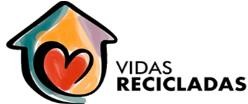 ANEXO RP-14 - REPASSES AO TERCEIRO SETOR - DEMONSTRATIVO INTEGRAL DAS RECEITAS E DESPESAS TERMO DE COLABORAÇÃO 03/2019ÓRGÃO PÚBLICO:	PREFEITURA DO MUNICÍPIO DE BERTIOGA ORGANIZAÇÃO DA SOCIEDADE CIVIL:		O S C VIDAS RECICLADASCNPJ:   08.706.506/0001-22ENDEREÇO E CEP:	RUA CAMPOS MELO., 157 - CJ 508 - VILA MATHIAS - SANTOS/SP. - CEP 11.015-011 RESPONSÁVEL(IS) PELA OSC:		BRUNO RIBEIRO BARRETO - PRESIDENTECPF:	218.173.588-39OBJETO DA PARCERIA : ACOLHIMENTO INSTITUCIONAL PARA CRIANÇAS E ADOLESCENTES E ABRIGAMENTO PROVISÓRIO PARA CRIANÇAS E ADOLESCENTES EM TRÂNSITO NO MUNICÍPIO - DECATEXERCÍCIO:	2020ORIGEM DOS RECURSOS :	MUNICIPALVerba: Federal, Estadual ou Municipal, devendo ser elaborado um anexo para cada fonte de recurso.Incluir valores previstos no exercício anterior e repassados neste exercício. (3) Receitas com estcionamento, alugueis, entre outras.O(s) signatário(s), na qualidade de representante(s) da entidade vem indicar, na forma abaixo detalhada, as despesas incorridas e pagas no exercício/2018 bem como as despesas a pagar no exercício seguinte.Verba: Federal, Estadual, Municipal e Recursos Próprios, devendo ser elaborado um anexo para cada fonte de recurso.Salários, encargos e benefícios.Autônomos e pessoa jurídica.Energia elétrica, água e esgoto, gás, telefone e internet.No rol exemplificativo incluir também as aquisições e os compromissos assumidos que não são classificados contabilmente como DESPESAS, como, por exemplo, aquisição de bens permanentes.Quando a diferença entre a Coluna DESPESAS CONTABILIZADAS NESTE EXERCÍCIO e a Coluna DESPESAS CONTABILIZADAS NESTE EXERCÍCIO E PAGAS NESTE EXERCÍCIO for decorrente de descontos obtidos ou pagamento de multa por atraso, o resultado não deve aparecer na coluna DESPESAS CONTABILIZADAS NESTE EXERCÍCIO A PAGAR EM EXERCÍCIOS SEGUINTES, uma vez que tais descontos ou multas são contabilizados em contas de receitas ou despesas. Assim sendo deverá se indicado como nota de rodapé os valores e as respectivas contas de receitas e despesas.(*) Apenas para entidades da área da Saúde.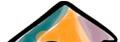 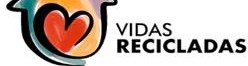 Declaro, na qualidade de responsável pela entidade supra epigrafada, sob as penas da Lei, que a despesa relacionada comprova a exata aplicação dos recursos recebidos para os fins indicados, conforme programa de trabalho aprovado, proposto ao Órgão Público Parceiro.DOCUMENTODOCUMENTODATAVIGÊNCIAVALOR - R$Termo de Colaboração/Fomento nº03/201905/11/201912 (doze) mêsesR$	2.039.235,48DEMONSTRATIVO DOS RECURSOS DISPONÍVEIS NO EXERCÍCIODEMONSTRATIVO DOS RECURSOS DISPONÍVEIS NO EXERCÍCIODEMONSTRATIVO DOS RECURSOS DISPONÍVEIS NO EXERCÍCIODEMONSTRATIVO DOS RECURSOS DISPONÍVEIS NO EXERCÍCIODEMONSTRATIVO DOS RECURSOS DISPONÍVEIS NO EXERCÍCIODEMONSTRATIVO DOS RECURSOS DISPONÍVEIS NO EXERCÍCIODEMONSTRATIVO DOS RECURSOS DISPONÍVEIS NO EXERCÍCIODATA PREVISTA PARA O REPASSE (2)VALORESPREVISTOS (R$)DATA DO REPASSENÚMERO DODOCUMENTO DE CRÉDITOVALORESREPASSADOS (R$)11/01/2020R$169.936,2906/01/2020202001030002806R$169.936,2911/01/2020R$169.936,29202001030002807R$169.936,2911/01/2020R$169.936,2923/01/2020202001270078184R$169.936,2911/01/2020R$169.936,29202001270078185R$169.936,2911/02/2020R$169.936,2906/03/2020202003050011597R$169.936,2911/02/2020R$169.936,29202003050011598R$169.936,2911/03/2020R$169.936,2927/03/2020202003260006658R$169.936,2911/03/2020R$169.936,29202003260006659R$169.936,2911/04/2020R$169.936,2924/04/2020202004230002135R$169.936,2911/04/2020R$169.936,29202004230002136R$169.936,2911/05/2020R$169.936,2902/06/2020202006010048559R$169.936,2911/05/2020R$169.936,29202006010048560R$169.936,2911/06/2020R$169.936,2917/06/2020202006160013632R$169.936,2911/06/2020R$169.936,29202006160013633R$169.936,2911/07/2020R$169.936,2922/07/2020202007210011012R$169.936,2911/07/2020R$169.936,29202007210011013R$169.936,2911/08/2020R$169.936,29NÃO REPASSADOSNÃO REPASSADOS11/08/2020R$169.936,2911/09/2020R$169.936,29NÃO REPASSADOSNÃO REPASSADOS11/09/2020R$169.936,2911/10/2020R$169.936,29NÃO REPASSADOSNÃO REPASSADOS11/11/2020R$169.936,29NÃO REPASSADOSNÃO REPASSADOS11/11/2020R$169.936,2911/12/2020R$169.936,29NÃO REPASSADOSNÃO REPASSADOS11/12/2020R$169.936,2911/12/2020R$169.936,29(A) SALDO DO EXERCÍCIO ANTERIOR(A) SALDO DO EXERCÍCIO ANTERIOR(A) SALDO DO EXERCÍCIO ANTERIOR(A) SALDO DO EXERCÍCIO ANTERIOR(A) SALDO DO EXERCÍCIO ANTERIORR$ 124.004,28R$ 124.004,28(B) REPASSES PÚBLICOS NO EXERCÍCIO FINAL(B) REPASSES PÚBLICOS NO EXERCÍCIO FINAL(B) REPASSES PÚBLICOS NO EXERCÍCIO FINAL(B) REPASSES PÚBLICOS NO EXERCÍCIO FINAL(B) REPASSES PÚBLICOS NO EXERCÍCIO FINALR$ 1.359.490,32(C) RECEITAS COM APLICAÇÕES FINANCEIRAS DOS REPASSES PÚBLICOS(C) RECEITAS COM APLICAÇÕES FINANCEIRAS DOS REPASSES PÚBLICOS(C) RECEITAS COM APLICAÇÕES FINANCEIRAS DOS REPASSES PÚBLICOS(C) RECEITAS COM APLICAÇÕES FINANCEIRAS DOS REPASSES PÚBLICOS(C) RECEITAS COM APLICAÇÕES FINANCEIRAS DOS REPASSES PÚBLICOSR$ 3390,50R$ 3390,50(D) OUTRAS RECEITAS DECORRENTES DA EXECUÇÃO DO AJUSTE (3)(D) OUTRAS RECEITAS DECORRENTES DA EXECUÇÃO DO AJUSTE (3)(D) OUTRAS RECEITAS DECORRENTES DA EXECUÇÃO DO AJUSTE (3)(D) OUTRAS RECEITAS DECORRENTES DA EXECUÇÃO DO AJUSTE (3)(D) OUTRAS RECEITAS DECORRENTES DA EXECUÇÃO DO AJUSTE (3)(E) TOTAL DE RECURSOS PÚBLICOS (A + B+ C + D)(E) TOTAL DE RECURSOS PÚBLICOS (A + B+ C + D)(E) TOTAL DE RECURSOS PÚBLICOS (A + B+ C + D)(E) TOTAL DE RECURSOS PÚBLICOS (A + B+ C + D)(E) TOTAL DE RECURSOS PÚBLICOS (A + B+ C + D)R$ 1.486.885,10R$ 1.486.885,10(F) RECURSOS PRÓPRIOS DA ENTIDADE PARCEIRA(F) RECURSOS PRÓPRIOS DA ENTIDADE PARCEIRA(F) RECURSOS PRÓPRIOS DA ENTIDADE PARCEIRA(F) RECURSOS PRÓPRIOS DA ENTIDADE PARCEIRA(F) RECURSOS PRÓPRIOS DA ENTIDADE PARCEIRAR$ 2.294,49R$ 2.294,49(G) TOTAL DE RECURSOS DISPONÍVEIS NO EXERCÍCIO (E + F)(G) TOTAL DE RECURSOS DISPONÍVEIS NO EXERCÍCIO (E + F)(G) TOTAL DE RECURSOS DISPONÍVEIS NO EXERCÍCIO (E + F)(G) TOTAL DE RECURSOS DISPONÍVEIS NO EXERCÍCIO (E + F)(G) TOTAL DE RECURSOS DISPONÍVEIS NO EXERCÍCIO (E + F)R$ 1.489.179,59DEMONSTRATIVO DAS DESPESAS INCORRIDAS NO EXERCÍCIODEMONSTRATIVO DAS DESPESAS INCORRIDAS NO EXERCÍCIODEMONSTRATIVO DAS DESPESAS INCORRIDAS NO EXERCÍCIODEMONSTRATIVO DAS DESPESAS INCORRIDAS NO EXERCÍCIODEMONSTRATIVO DAS DESPESAS INCORRIDAS NO EXERCÍCIODEMONSTRATIVO DAS DESPESAS INCORRIDAS NO EXERCÍCIOORIGEM DOS RECURSOS (4):MUNICIPALMUNICIPALMUNICIPALMUNICIPALMUNICIPALCATEGORIA OU FINALIDADE DA DESPESA (8)DESPESAS CONTABILIZADAS NESTE EXERCÍCIO(R$)DESPESAS CONTABILIZADAS EM EXERCÍCIOS ANTERIORES E PAGAS NESTE EXERCÍCIO (R$) (H)DESPESAS CONTABI LIZADAS NESTE EXERCÍC IO E PAGAS NESTEEXERCÍCTOTAL DE DESPESAS PAGAS NESTE EXERCÍCIO (R$)(J= H + I)DESPESAS CONTABILIZADAS NESTE EXERCÍCIO A PAGAR EM EXERCÍCIOS SEGUINTES (R$)Recursos humanos (5)958.039,06958.039,06-Recursos humanos (6)85.428,4385.428,43-Medicamentos3.146,183.146,18-Material médico e hospitalar (*)-Gêneros alimentícios84.838,6084.838,60-Outros materiais de consumo35.508,8335.508,83-Serviços médicos (*)6.321,766.321,76-Outros serviços de terceiros14.753,4514.753,45-Locação de imóveis1.536,161.536,16-Locações diversas-Utilidades públicas (7)51.114,1651.114,16-Combustível4.398,184.398,18-Bens e materiais permanentes14.758,0014.758,00-Obras2.232,322.232,32-Despesas Financeiras e Bancarias2.294,492.294,49-Outras despesas5.802,405.802,40-TOTAL1.270.172,021.270.172,02DEMONSTRATIVO DO SALDO FINANCEIRO DO EXERCÍCIODEMONSTRATIVO DO SALDO FINANCEIRO DO EXERCÍCIO(G) TOTAL DE RECURSOS DISPONÍVEL NO EXERCÍCIOR$ 1.489.179,59(J) DESPESAS PAGAS NO EXERCÍCIO (H+I)1.270.172,02(K) RECURSO PÚBLICO NÃO APLICADO [E – (J – F)]R$ 221.302,06(L) VALOR DEVOLVIDO AO ÓRGÃO PÚBLICOR$ 221.302,06(M) VALOR AUTORIZADO PARA APLICAÇÃO NO EXERCÍCIO SEGUINTE (K – L)R$ 0,00